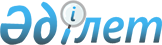 Об отмене постановления Правительства Республики Казахстан от 9 октября 2017 года № 632 "Об оказании официальной гуманитарной помощи Кыргызской Республике"Постановление Правительства Республики Казахстан от 23 января 2018 года № 27
      Правительство Республики Казахстан ПОСТАНОВЛЯЕТ:
      1. Отменить постановление Правительства Республики Казахстан от 9 октября 2017 года № 632 "Об оказании официальной гуманитарной помощи Кыргызской Республике".
      2. Настоящее постановление вводится в действие со дня его подписания.
					© 2012. РГП на ПХВ «Институт законодательства и правовой информации Республики Казахстан» Министерства юстиции Республики Казахстан
				
      Премьер-Министр
Республики Казахстан 

Б. Сагинтаев 
